Use the four operations to solve word problems.  Choose your chillis or try all three!Answer the questions showing your working.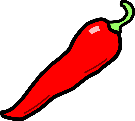 I think of a number then subtract 12. The answer is 26. What was my numberA spider has 8 legs. How many do 5 spiders have?A box holds 35 chocolates. How many chocolates are left if you eat 23?It costs 75p for a child to swim. How much does it cost for two children?Leah has 47 conkers. Murray has 38 conkers. How many more conkers does Leah have than Murray?Clare has a 315m walk to school. Jo’s walk is 100m less. How long is Jo’s journey?I had some money in my purse. I dropped a 50p coin in the playground. I had 76p left in my purse. How much did I have in my purse to begin with?William collects model-racing cars. He has 12 cars. One in every four of his cars is red. How many red cars does he have?To mix a pot of paint you need 3 cups of water and 1 cup of powder paint. How much water would you need for 5 pots of paint?Cartons of apple juice are sold in packs of three. Ben buys 6 packs. How many cartons of juice is that?To make a model, each person needs 10 cm of string. How many people can make a model if there is 180 cm of string?Joe cycles 745metres on the sponsored cycle. Anna cycles 598 metres. How much further does Joe cycle than Anna?It took me 45 minutes to write a story. I finished just in time for lunch at 1.15pm. What time did I start my story?How many days are there in 10 weeks?Mrs. Marr buys 6 boxes of books. Each box contains 9 books. How many books did she order altogether?Three schools went to watch a film. There were 125 children from St. Anne’s school, 103 children from Little Oaks school and 89 children from Far Fields school. How many children went to watch the film?I collect stickers. I have 56 shiny stickers, 23 glitter stickers and 84 normal stickers. How many stickers do I have in my collection?Three schools went to watch a film. There were 225 children from West school, 193 children from Little Oaks school and 105 children from Far Fields school. How many children went to watch the film?Last year 63 children joined the school football club. Twice as many children want to join the school football club this year. How many children want to join this year?A spider has eight legs. How many pairs of football boots would he need?A farmer had 24 sheep in a field. How many legs of lamb were there?There are 2250 people in a football stadium. 1000 people got to the stadium by train, 500 people came by bus and the rest walked to the stadium. How many people walked to the stadium.The teacher’s tin is half-full of sweets. There are 16 sweets in the tin. How many sweets will the teacher need to get to fill the tin?One fifth of the flowers in the garden are daffodils.  If there are 30 flowers altogether, how many are daffodils?If there are 200 seats in the cinema and ¼ of them are empty, how many people are in the cinema?There are 4 chairs at each table in the cafe. How many chairs are in the room altogether if there are 12 tables?